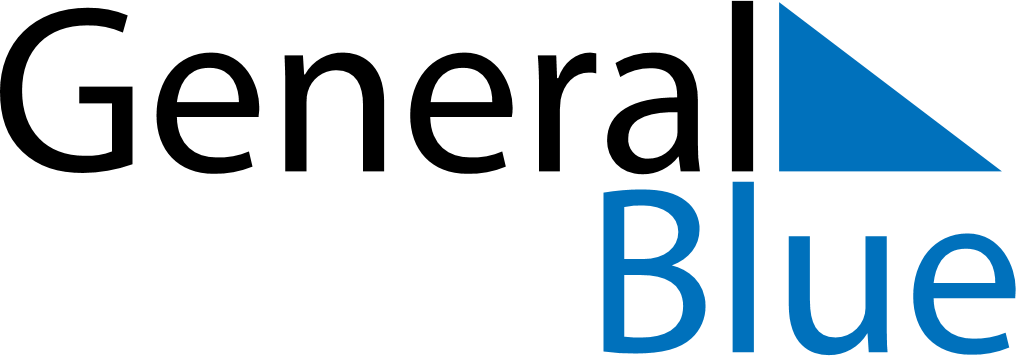 November 2018November 2018November 2018November 2018November 2018November 2018BangladeshBangladeshBangladeshBangladeshBangladeshBangladeshSundayMondayTuesdayWednesdayThursdayFridaySaturday123456789101112131415161718192021222324Birthday of Muhammad (Mawlid)Armed Forces Day252627282930NOTES